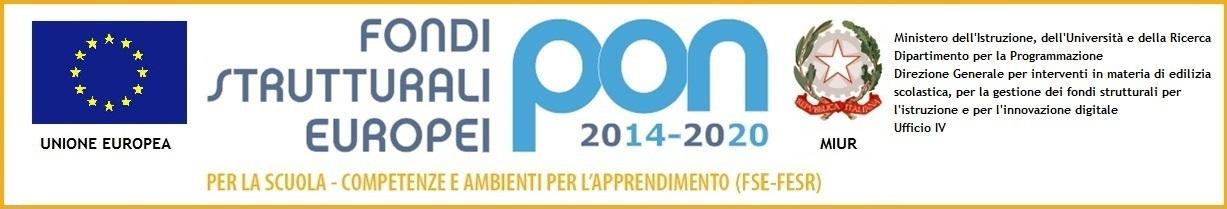 Ministero dell’Istruzione, dell’Università e della RicercaISTITUTO COMPRENSIVO DI GHEDIVia Garibaldi 92 – 25016 Ghedi   -   Tel: 030-901066   Fax: 030-901066e-mail uffici: bsic8aj00q@istruzione.it   -   Sito Web – www.icghedi.edu.itCodice meccanografico: BSIC8AJ00Q – Codice univoco: UFV995- C.F.: 80053710176SCHEDA PROGETTO PTOFPercorso di educazione civica       ⬜DI ISTITUTO  __________________X   DI SCUOLA __________________       ⬜ DI PLESSO  ______________________________⬜ DI INTERCLASSE ___________________________________⬜ DI TEAM ___________________________________________⬜  DELLA/E CLASSE/I __________ DI  _______________PRIMA PARTE (sintetico da inserire nel PTOF)SECONDA PARTE Il referente compila solo i campi con l’asteriscoData, ottobre 2020	    Responsabile del progetto                                                                                 Prof. Angelo Tomasoni                                                                                 Prof.ssa M Cristina PeriTITOLO DEL PROGETTO: “PROGETTO ORIENTAMENTO”RESPONSABILE DEL PROGETTO: Tomasoni Angelo e Peri MariacristinaCOMPETENZE EUROPEECompetenze sociali e civiche.Spirito d’iniziativa e imprenditorialità.FINALITÀFavorire un costruttivo discernimento scolastico.Valorizzare le attitudini, potenzialità, aspirazioni, motivazioni e competenze dello studente.Diminuire la dispersione e l’insuccesso scolastico.DESTINATARIClassi III della Scuola Secondaria di I gradoATTIVITÀ E METODOLOGIElezione frontale (lettura, video motivazionali, film…)attività on line ( ricerca -informazione…)questionari attitudinalisito allestito da alcuni alunni   https://orientamentoghedi.wixsite.com/scelta/orientamentohttp://www.bresciaorienta.it (sito di riferimento dell’UST)classroom orientamento con materiali condivisiEventuali allegati estesi al progetto: RISORSE UMANECollaborazioni interne: consigli delle classi terze Collaborazioni esterne:  BENI E SERVIZIRisorse strumentali necessarie:   LIM, computerRISORSE FINANZIARIE (da concordare preventivamente con il DSGA)RISORSE FINANZIARIE (da concordare preventivamente con il DSGA)RISORSE FINANZIARIE (da concordare preventivamente con il DSGA)RISORSE FINANZIARIE (da concordare preventivamente con il DSGA)* Previsione di spesa Anno finanziarioProvenienza dei fondi da utilizzare* Destinazione dei fondi2020